БІЛОЦЕРКІВСЬКА МІСЬКА РАДАКИЇВСЬКОЇ ОБЛАСТІР І Ш Е Н Н Явід 25 травня  2017 року                                                                      № 807-32-VIIПро припинення терміну дії договору оренди землі від 02 грудня 2011 року № 373 з фізичною особою –підприємцем Решетовою Ольгою КонстянтинівноюРозглянувши заяву фізичної особи - підприємця, протокол постійної комісії з питань  земельних відносин та земельного кадастру, планування території, будівництва, архітектури, охорони пам’яток, історичного середовища та благоустрою від 04 квітня 2017 року № 81, відповідно до ст. 12, п. а), ч. 1 ст. 141 Земельного кодексу України,  ст. 31 Закону України «Про оренду землі», п. 34 ч.1 ст. 26 Закону України «Про місцеве самоврядування в Україні», міська рада вирішила:          1. Відмовити в припиненні договору оренди землі з фізичною особою - підприємцем Решетовою Ольгою Констянтинівною під розміщення вхідної групи до власного існуючого нежитлового приміщення-перукарні по вулиці Академіка Линника,9 приміщення 4 площею 0,0016 га, з кадастровим номером: 3210300000:03:051:0033, який укладений 02 грудня 2011 року № 373 на підставі підпункту 1.6 пункту 1 рішення міської ради від 27 жовтня 2011 року за № 341-13-VI „Про затвердження технічних документацій із землеустрою щодо складання документів, що посвідчують право на оренду земельних ділянок та передачі земельних ділянок в оренду» та зареєстрований в Управлінні Держкомзему у місті Біла Церква Київської області від 23.04.2012 року   № 321030004000628, в зв'язку з використанням даної земельної ділянки          2. Контроль за виконанням цього рішення покласти на постійну комісію з питань  земельних відносин та земельного кадастру, планування території, будівництва, архітектури, охорони пам’яток, історичного середовища та благоустрою.Міський голова                                          	         Г.А. Дикий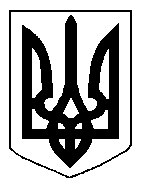 